附件：安全隐患清单名称所属街道隐患描述隐患照片隐患类别景乐平安住宿店龙华街道1、房间未配置防毒面具未张贴禁止吸烟标识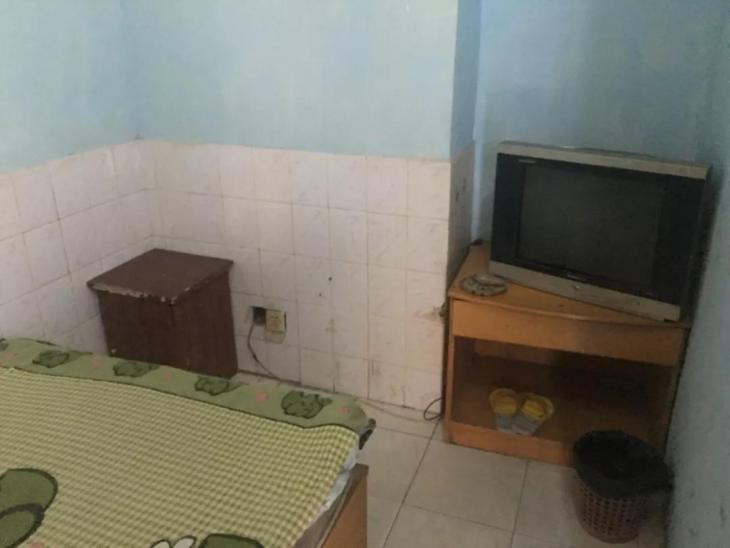 其他隐患景乐平安住宿店龙华街道2、私拉乱接使用花线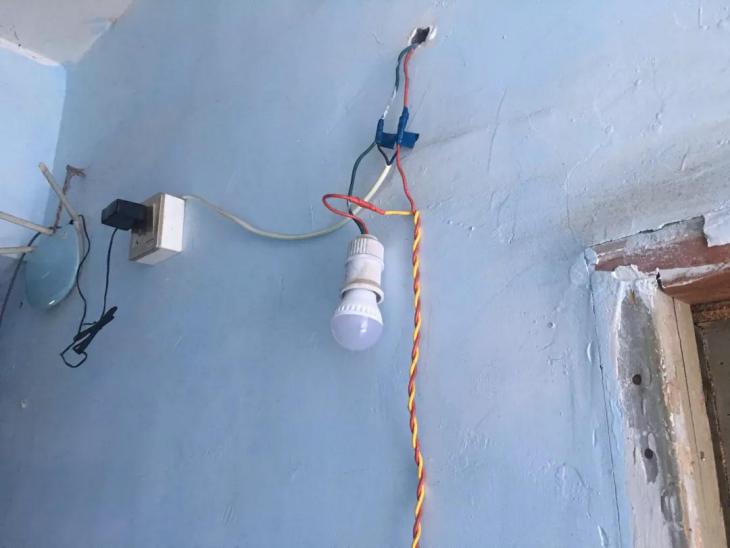 电气线路景乐平安住宿店龙华街道3、消防通道无疏散标识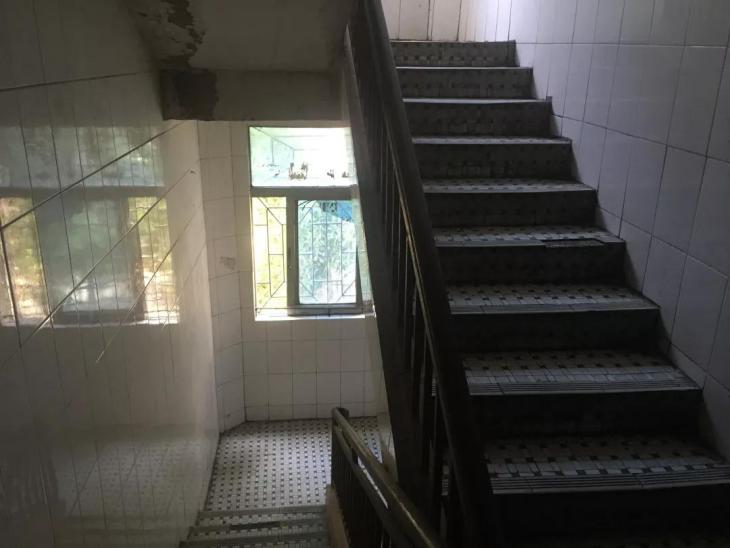 消防隐患景乐平安住宿店龙华街道4、未安装地线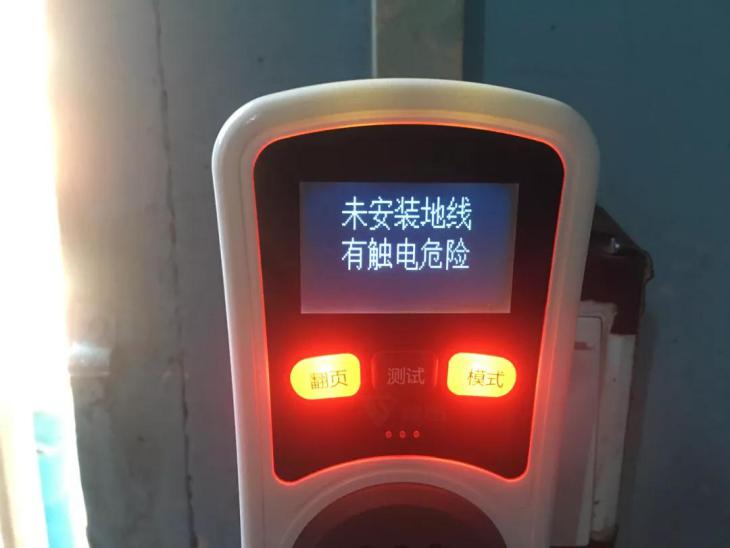 电气线路景乐平安住宿店龙华街道5、逃生窗上锁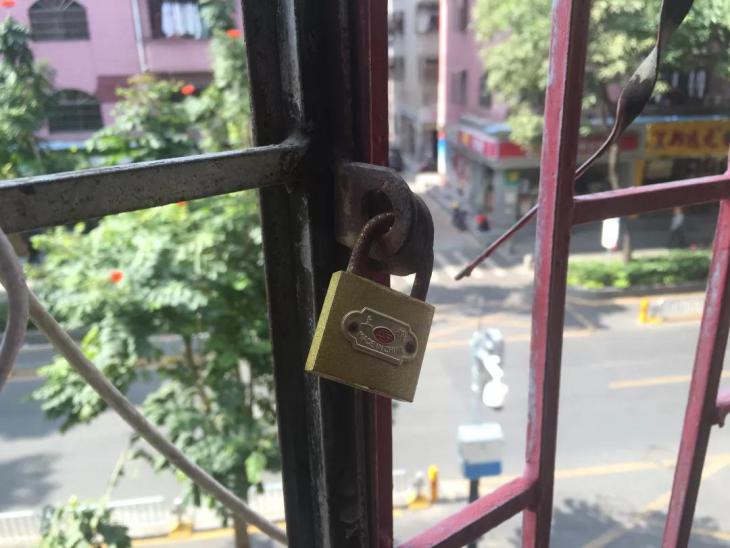 消防隐患景乐平安住宿店龙华街道6、房间内抽烟现象普遍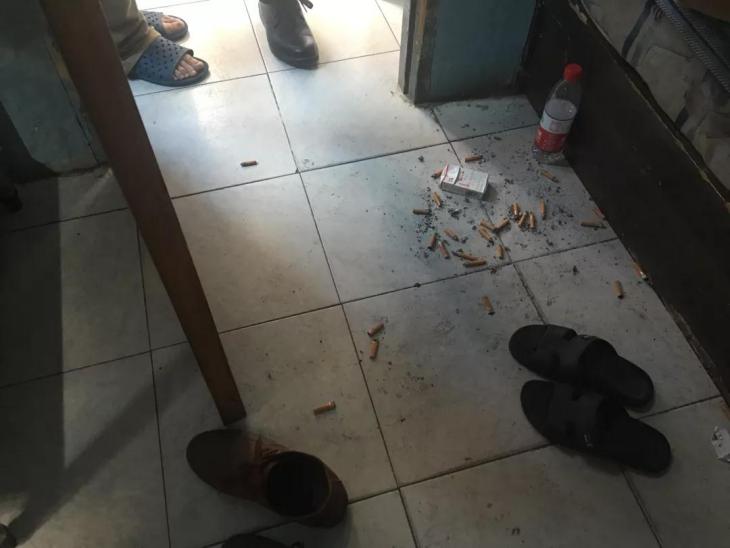 其他隐患君乐旅馆龙华街道1、零火线序错误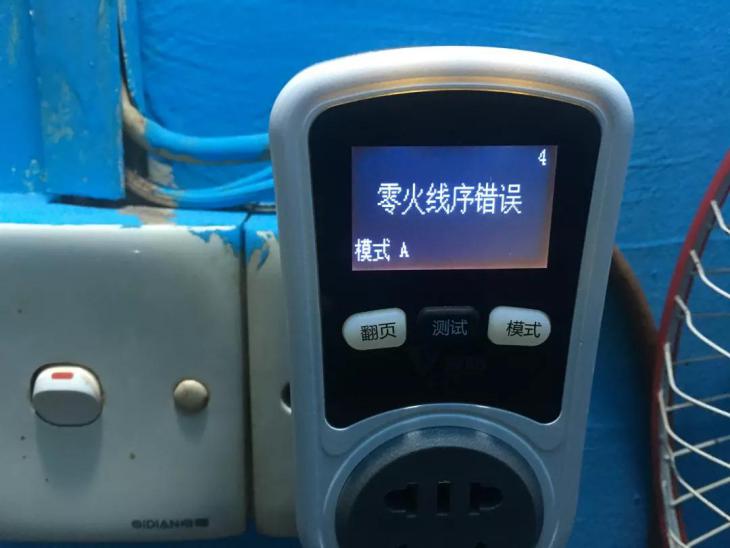 电气线路君乐旅馆龙华街道2、未接地线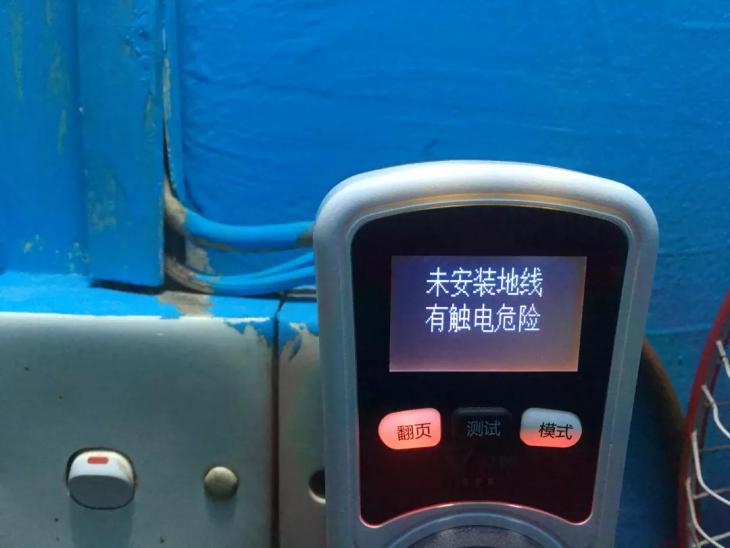 电气线路君乐旅馆龙华街道3、灭火器未点检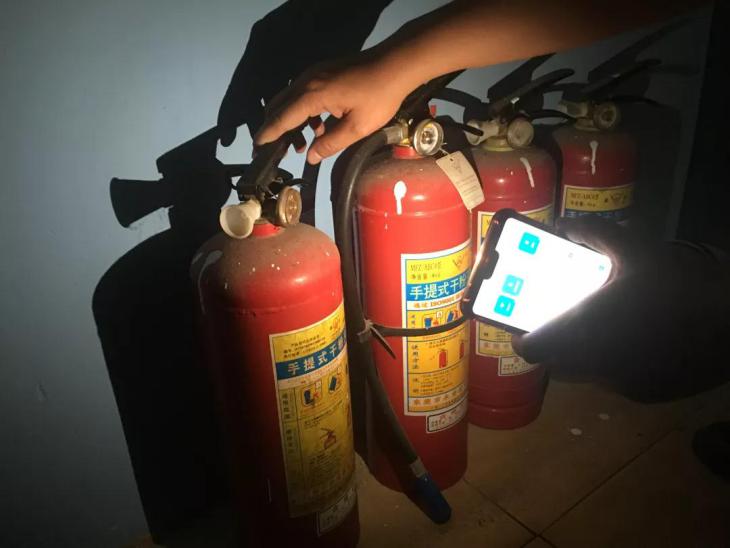 消防隐患君乐旅馆龙华街道4、电线裸露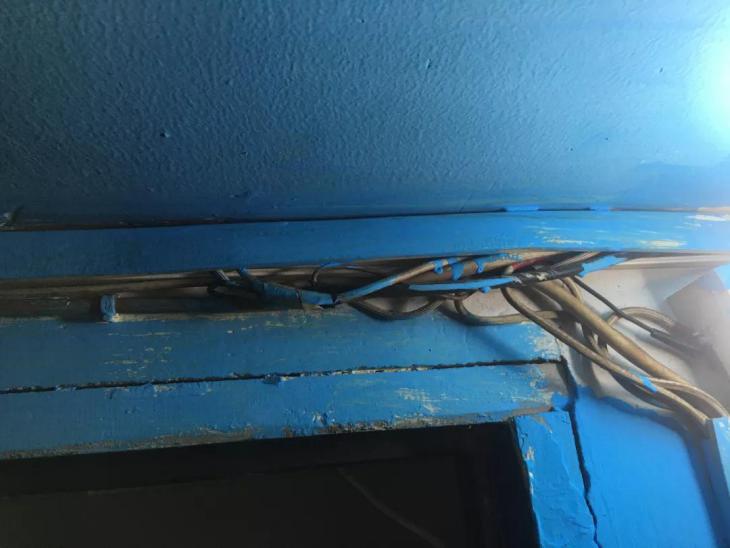 电气线路君乐旅馆龙华街道5、消防通道堵塞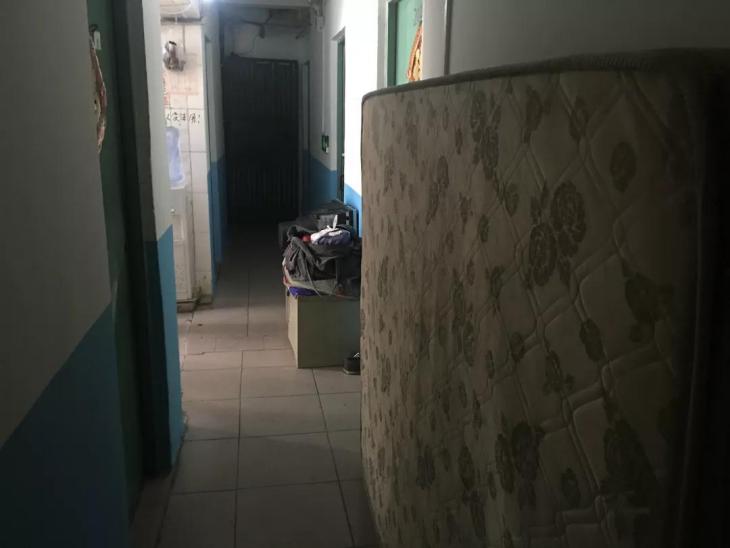 消防隐患君乐旅馆龙华街道6、遮挡疏散标识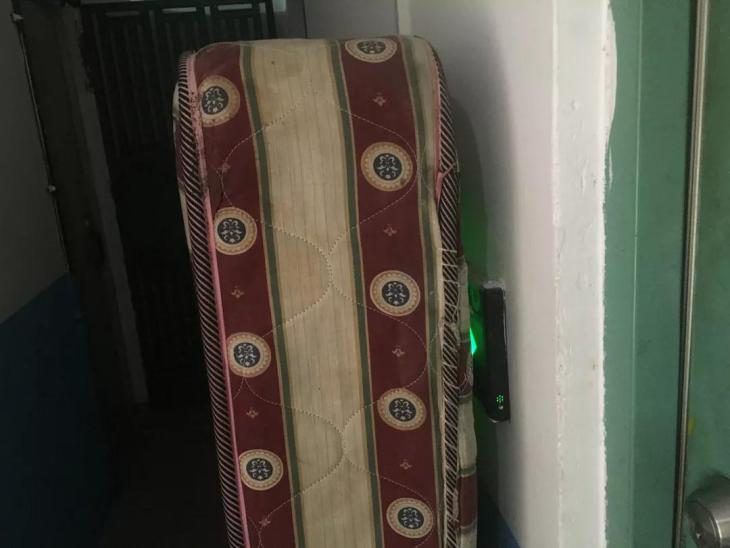 消防隐患君乐旅馆龙华街道7、房间未配置防毒面具未张贴禁止吸烟标识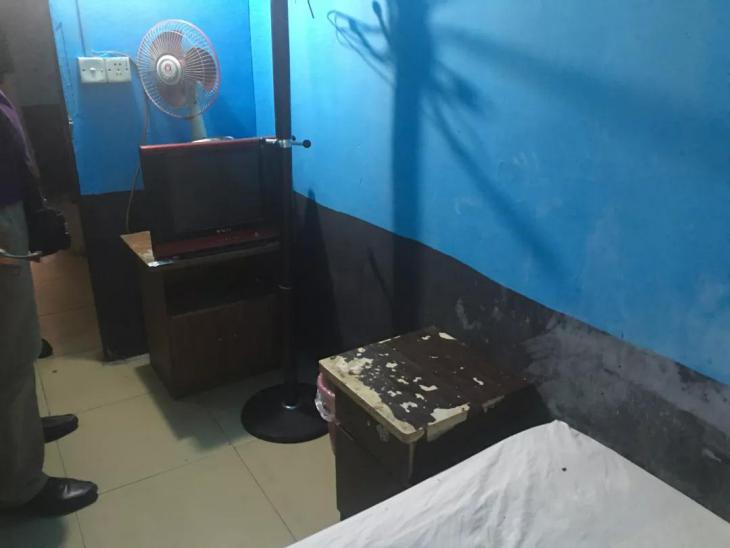 其他隐患君乐旅馆龙华街道8、消防楼梯口堆放可燃物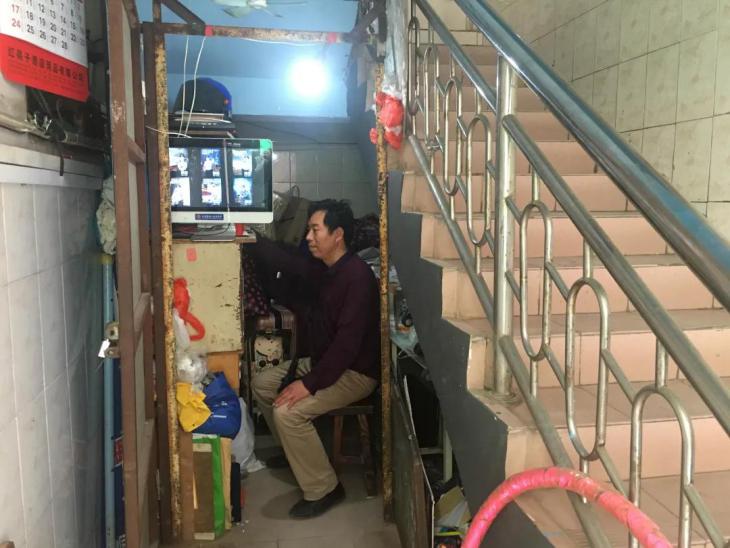 消防隐患君乐旅馆龙华街道9、电箱未张贴警示标识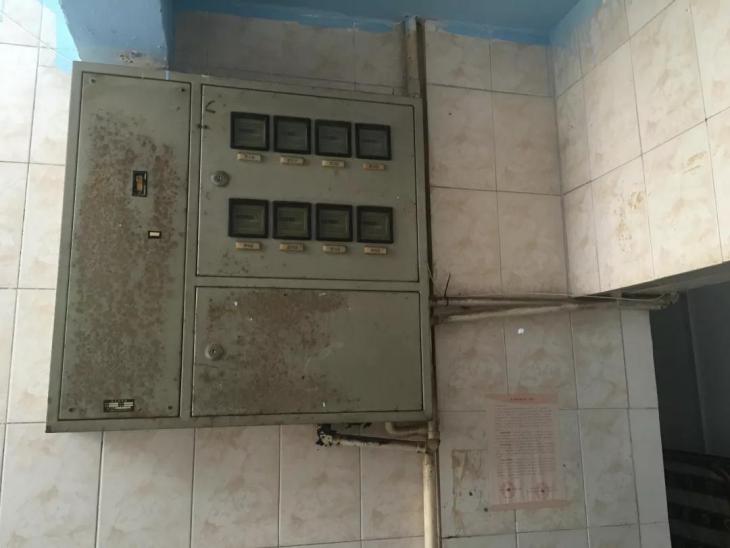 电气线路君乐旅馆龙华街道10、消防通道无疏散标识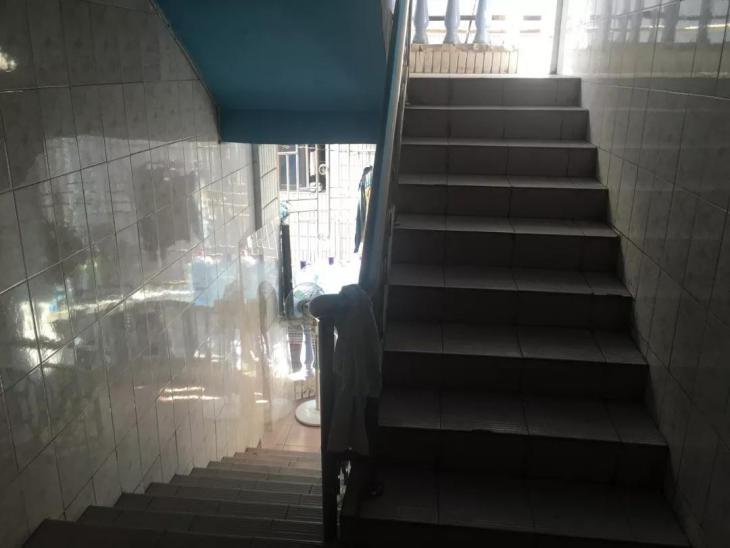 消防隐患佟博旅馆龙华街道1、房间未配置防毒面具未张贴禁止吸烟标识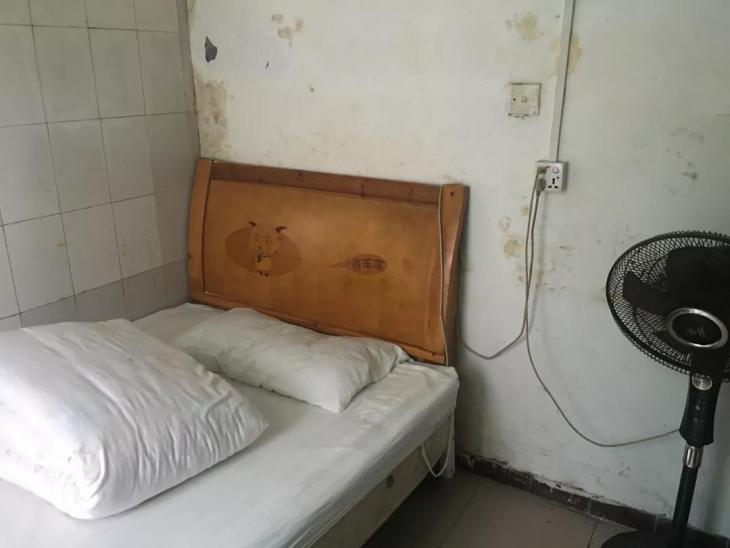 其他隐患佟博旅馆龙华街道2、私拉乱接使用花线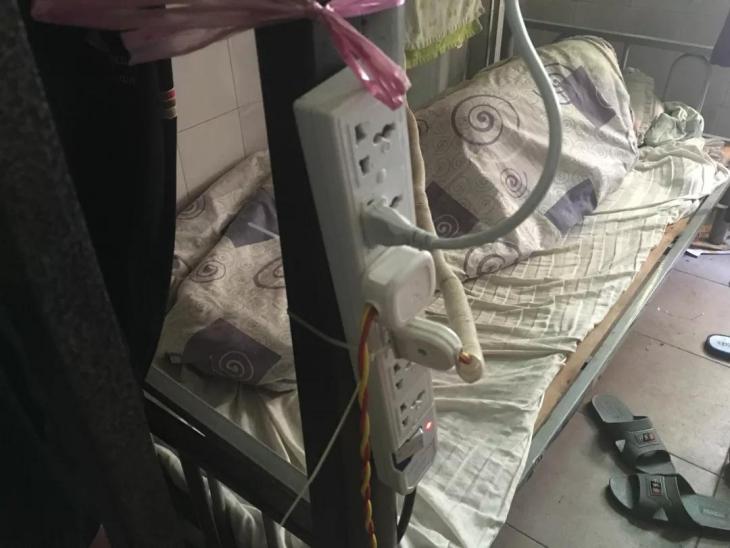 电气线路佟博旅馆龙华街道3、疏散标识损坏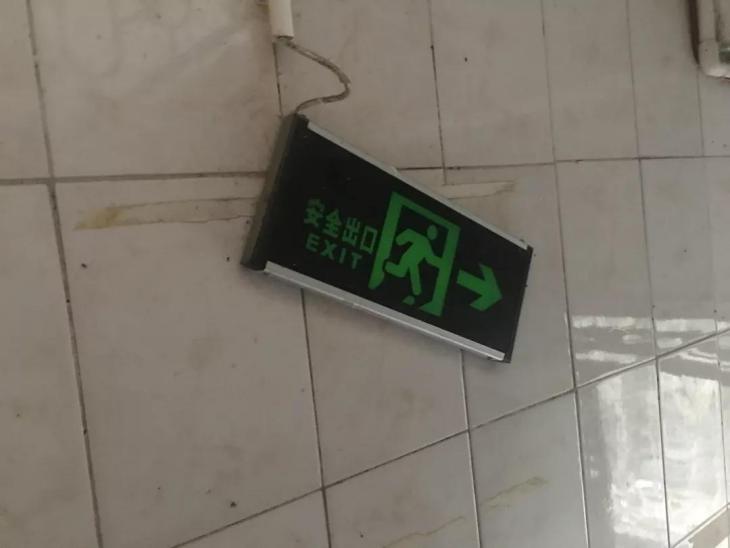 消防隐患佟博旅馆龙华街道4、未安装地线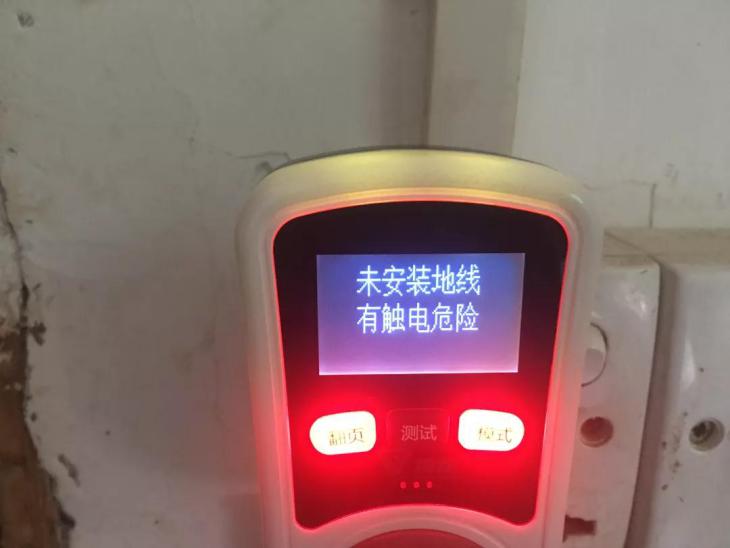 电气线路佟博旅馆龙华街道5、零火线序错误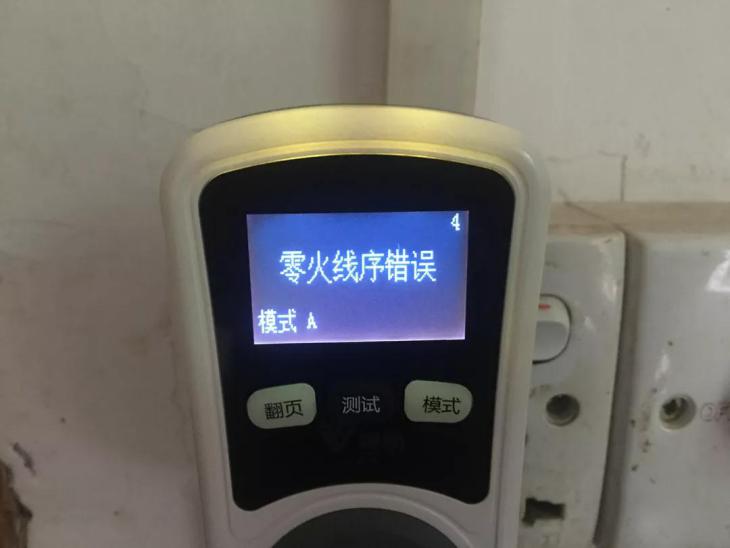 电气线路佟博旅馆龙华街道6、天花板破损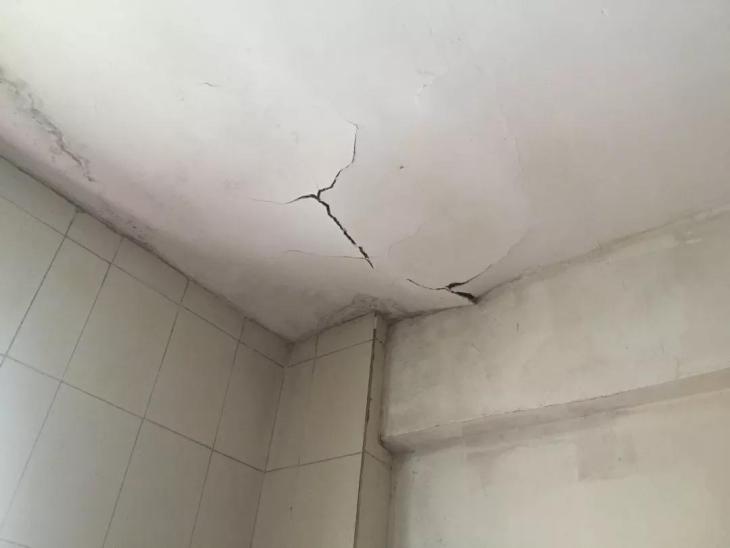 其他隐患佟博旅馆龙华街道7、灭火器未点检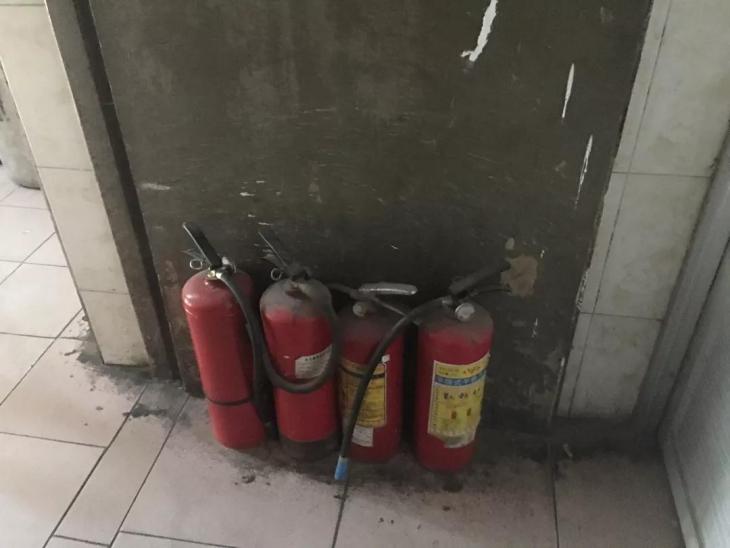 消防隐患佟博旅馆龙华街道8、房间内抽烟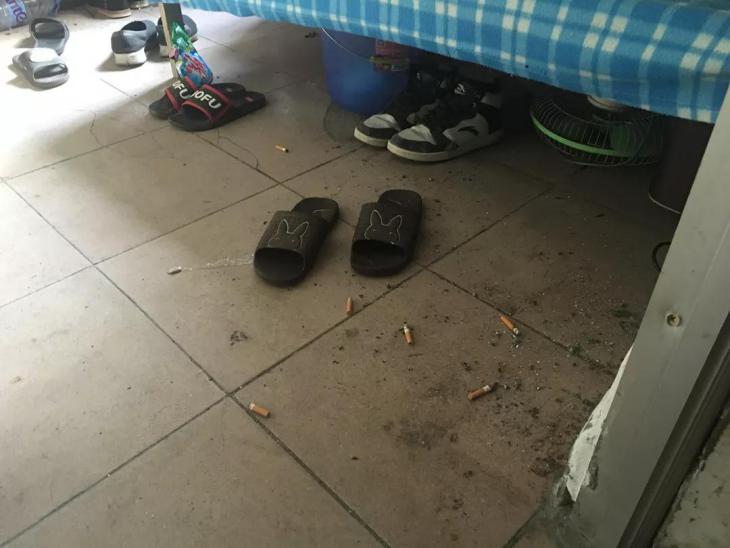 其他隐患老刘住宿店龙华街道1、房间未配置防毒面具，未张贴禁止吸烟标识道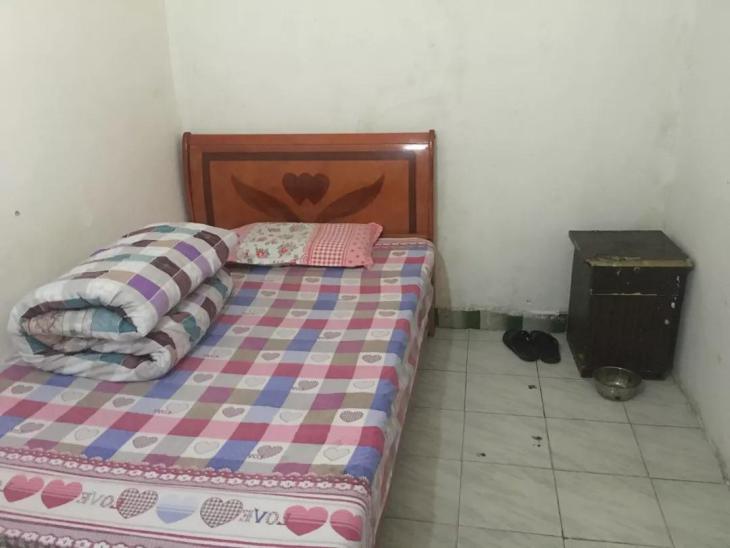 其他隐患老刘住宿店龙华街道2、消防通道无疏散标识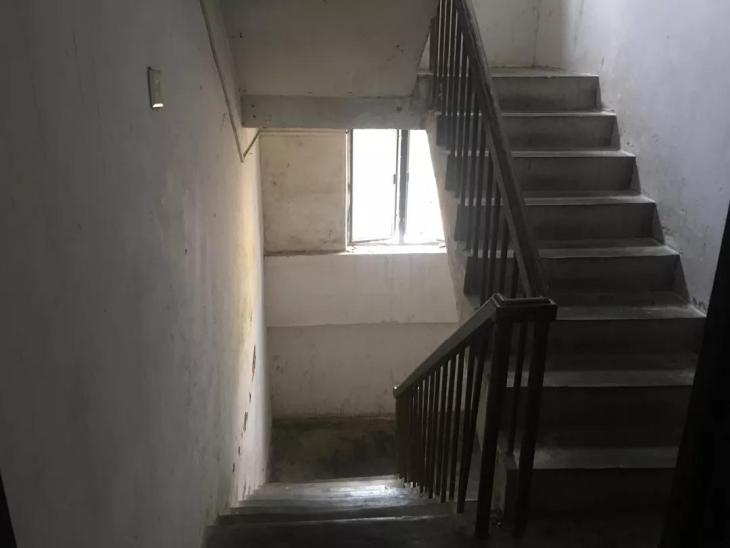 消防隐患老刘住宿店龙华街道3、未安装地线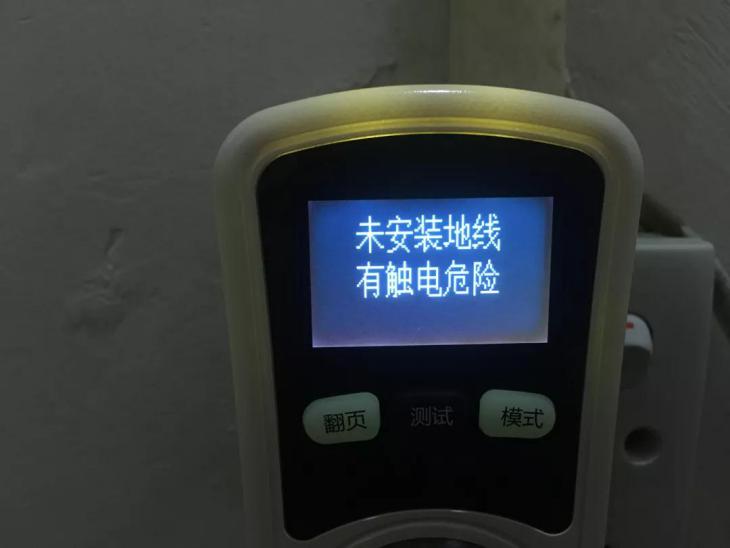 电气线路老刘住宿店龙华街道4、烟感安装错误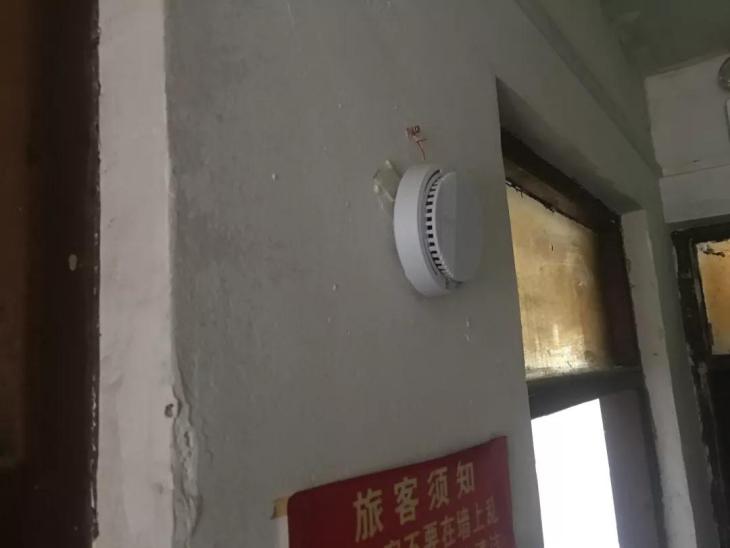 消防隐患老刘住宿店龙华街道5、灭火器未点检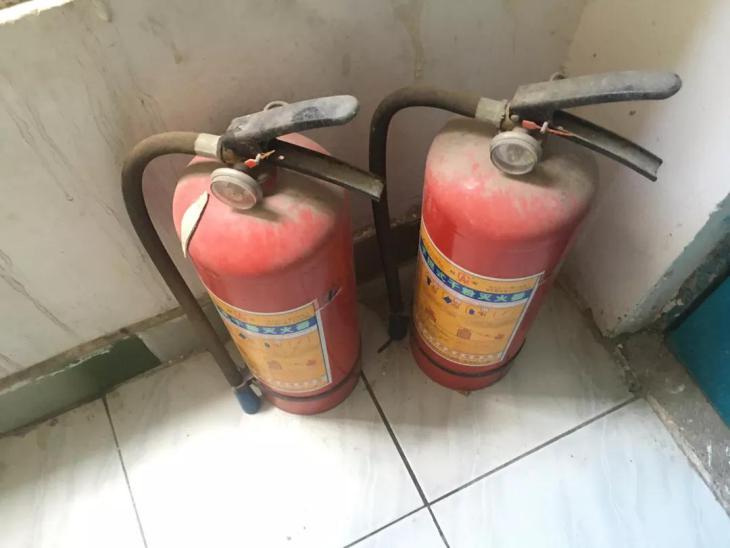 消防隐患家鑫旅馆龙华街道1、房间未配置防毒面具，未张贴禁止吸烟标识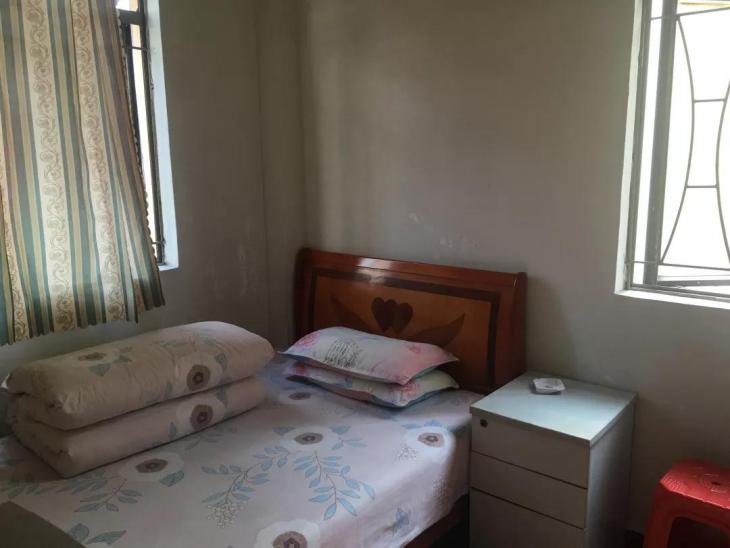 其他隐患2、烟感安装错误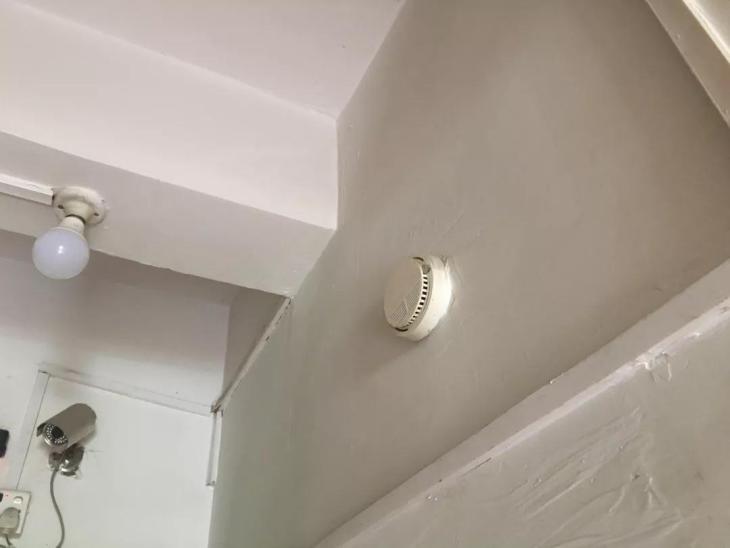 消防隐患3、消防通道堵塞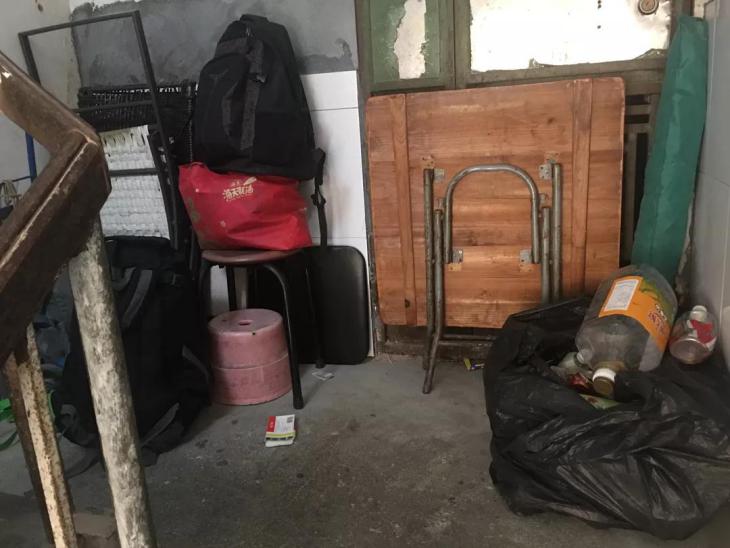 消防隐患4、灭火器未点检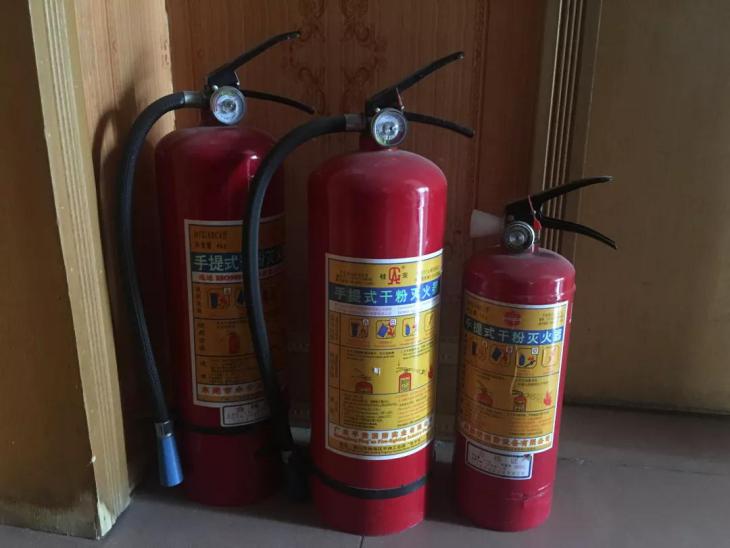 消防隐患5、未安装地线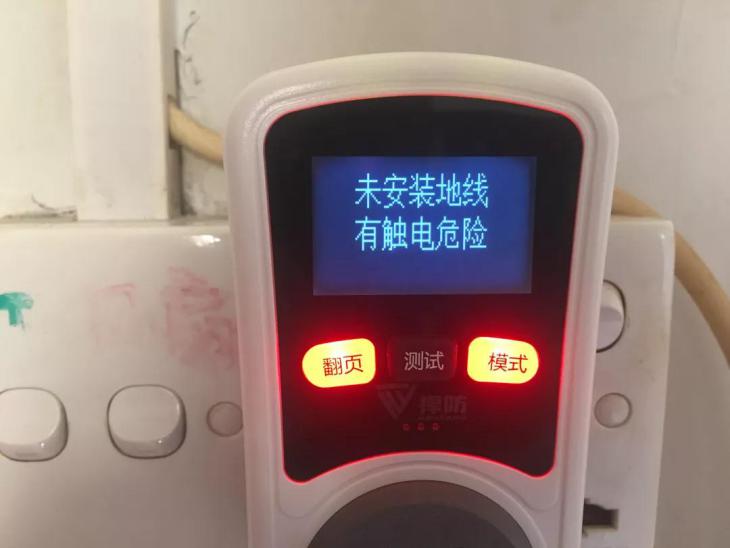 电气线路